ЕМИАС Самарской области Руководство администратораЭтап 1. Выполнение работ по развитию Системы в соответствии с функциональными требованиями п1 Приложения №5 «Сервис взаимодействия с подсистемой «Федеральный регистр больных COVID-19» ЕГИСЗ»Контракт от «29» ноября 2021 г. № 44/21-ДБУСодержаниеПеречень терминов и сокращений	31	Введение	42	Настройки доступа	52.1	Настройка нозологического регистра	52.2	Настройка роли для работы с регистром	82.3	Настройка пункта главного меню	92.4	Проверить наполнение справочников	102.5	Настройка системных опций	152.6	Настройка вкладки шаблона приема	172.7	Настройка таблицы импорта	192.8	Настройка персонала	203	Настройка справочников федеральной НСИ для Регистра ИЗ	21Перечень терминов и сокращенийВведениеРегистр инфекционных заболеваний предназначен для сбора, хранения и анализа данных по пациентам, перенесшим инфекционные заболевания (в частности COVID-19).Нозологический регистр пациентов:ведется в течение продолжительного времени, что позволяет оценивать результаты лечения пациентов;позволяет проводить проспективную или ретроспективную оценку результатов применения лекарственных средств, прогнозировать реальные исходы медицинских вмешательств;содействует формированию доказательной базы для фармакоэкономических, эпидемиологических и иных исследований, для анализа и планирования объемов и структуры лекарственного обеспечения.Критерий включения в Регистр ИЗ: у пациента диагноз относится к категории заболевания «Коронавирусная инфекция COVID-19».Автоматизируются следующие бизнес процессы МО:включение пациента в регистр;сбор и хранение ключевых показателей состояния здоровья пациента;исключение пациента из регистра.Модуль охватывает следующие типы АРМ:АРМ врача стационара;АРМ врача поликлиники;АРМ сотрудника, регистрирующего случаи с COVID-19В настоящем документе описаны настройки, выполняемые администратором МО в целях корректной работы пользователей. Описание пользовательского функционала приведено в руководстве пользователя по работе с модулем «Сервис взаимодействия с подсистемой «Федеральный регистр больных COVID-19» ЕГИСЗ».Настройки доступаДля настройки доступа к модулю «Регистр инфекционных заболеваний» выполните настройку пунктов, описанных ниже.Настройка нозологического регистраВыполните настройку для нозологических регистров. Перейдите в пункт главного меню «Система/ Словари-админ» и создайте новый тип нозологического регистра – Регистр ИЗ (Рисунок 1).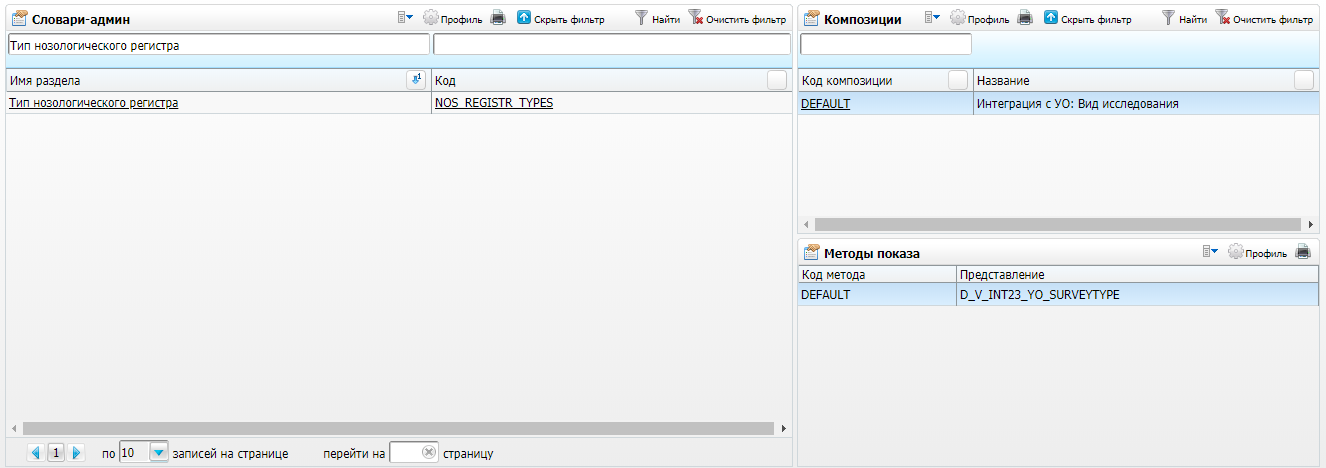 Рисунок 1 – Окно «Словари-админ»Найдите справочник «Тип нозологического регистра». Для этого в области «Словари-админ» воспользуйтесь кнопкой «Показать фильтр». Для перехода в данный справочник нажмите на ссылку с именем раздела «Тип нозологического регистра» или на ссылку с кодом «NOS_REGISTR_TYPES».Откроется справочник «Тип нозологического регистра» (Рисунок 2).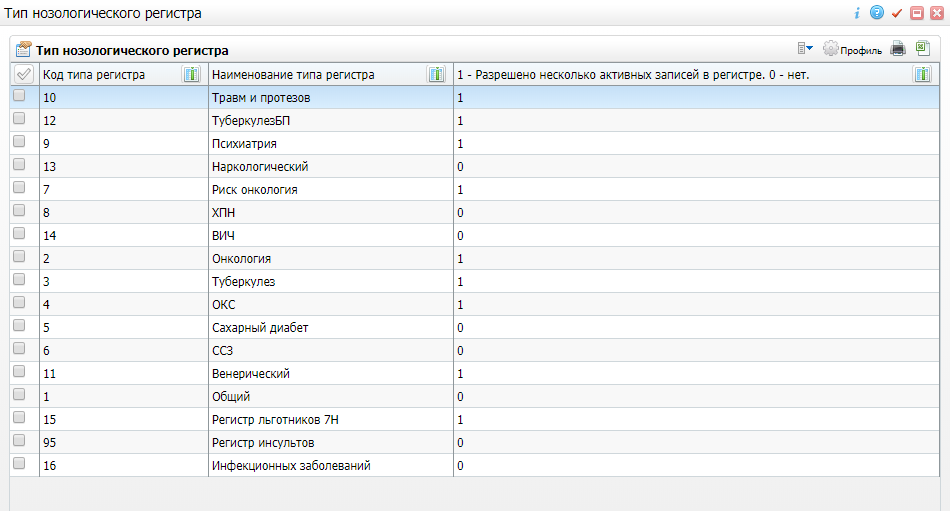 Рисунок 2 – Окно «Тип нозологического регистра»Для добавления новой записи с кодом «16» и наименованием «Инфекционных заболеваний» воспользуйтесь пунктом контекстного меню «Добавить». Откроется окно «Тип нозологического регистра: Добавление» (Рисунок 3).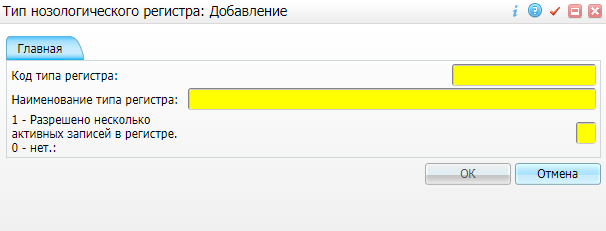 Рисунок 3 – Окно «Тип нозологического регистра: Добавление»Заполните поля:«Код типа регистра» – «16»;«Наименование типа регистра» – «Инфекционных заболеваний».После заполнения полей нажмите на кнопку «Ок».Перейдите в пункт главного меню «Настройки/ Настройка диспансерного наблюдения/ Нозологические регистры новые» для настройки Регистра ИЗ (Рисунок 4).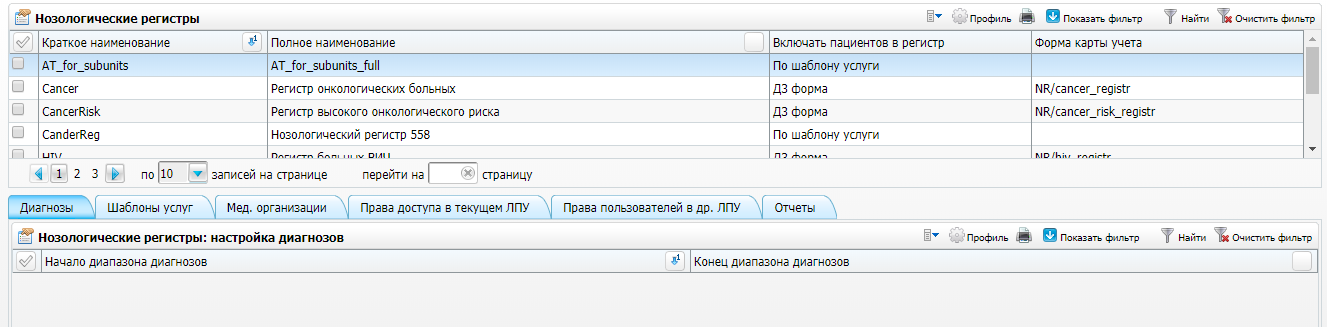 Рисунок 4 – Окно «Нозологические регистры»В блоке «Нозологические регистры» вызовите контекстное меню и выберите пункт «Добавить». Отроется окно (Рисунок 5).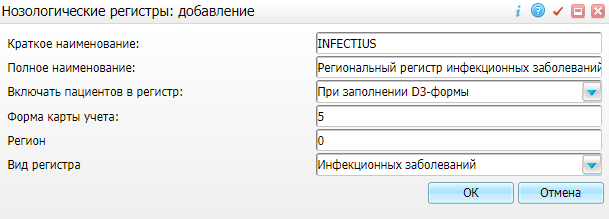 Рисунок 5 – Окно «Нозологические регистры: добавление»Заполните поля:«Краткое наименование» – «INFECTIUS»;«Полное наименование» – «Региональный регистр инфекционных заболеваний»;«Включать пациентов в регистр» – «При заполнении D3- формы»;«Форма карты учета» – заполните произвольным значением;«Регион» – «0»;«Вид регистра» – «Инфекционных заболеваний».После заполнения полей нажмите на кнопку «Ок».На вкладке «Диагнозы» заполните список диагнозов, которые относятся к категории «Коронавирусная инфекция COVID-19»(основной диагноз).Перечень диагнозов:«U07.1 Коронавирусная инфекция, вызванная вирусом COVID-19, вирус идентифицирован» (подтвержден лабораторным тестированием независимо от тяжести клинических признаков или симптомов);«U07.2 Коронавирусная инфекция, вызванная вирусом COVID-19, вирус не идентифицирован» (COVID-19 диагностируется клинически или эпидемиологически, но лабораторные исследования неубедительны или недоступны);«Z03.8 Наблюдение при подозрении на другие болезни или состояния» (при подозрении на коронавирусную инфекцию);«Z22.8 Носительство возбудителя другой инфекционной болезни» (при подозрении на носительство возбудителя коронавирусной инфекции);«Z20.8 Контакт с больным или возможность заражения другими инфекционными болезнями» (при подозрении на контакт с больным коронавирусной инфекцией);«Z11.5 Специальное скрининговое обследование с целью выявления других вирусных болезней» (при скрининговом обследовании с целью выявления коронавирусной инфекции);«В34.2 Коронавирусная инфекция неуточненная, кроме вызванной COVID-19»;«В33.8 Другие уточненные вирусные болезни» (коронавирусная инфекция уточненная, кроме вызванной COVID-19).На вкладке «Мед. организации» заполните список МО, которые будут работать с Регистром ИЗ.Остальные вкладки не заполняйте.Настройка роли для работы с регистромНа учетную запись пользователя назначьте роль «Пользователь_РИЗ».Перейдите в пункт главного меню «Система/ Настройка главного меню» (Рисунок 6).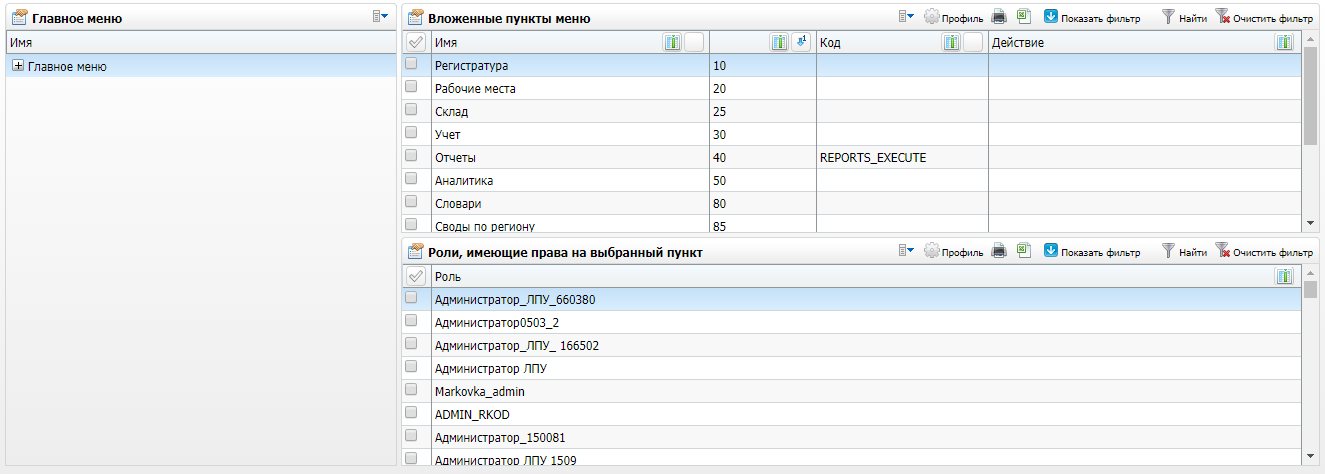 Рисунок 6 – Окно «Настройка главного меню»Выберите в списке пунктов меню «Регистр инфекционных заболеваний» и добавьте роль «Пользователь_РИЗ».Настройка пункта главного менюДля настройки главного меню перейдите в пункт главного меню «Система/ Настройка главного меню». Выберите каталог «Учет/ Нозологические регистры», вызовите контектное менню и выберите пункт «Добавить» (Рисунок 7).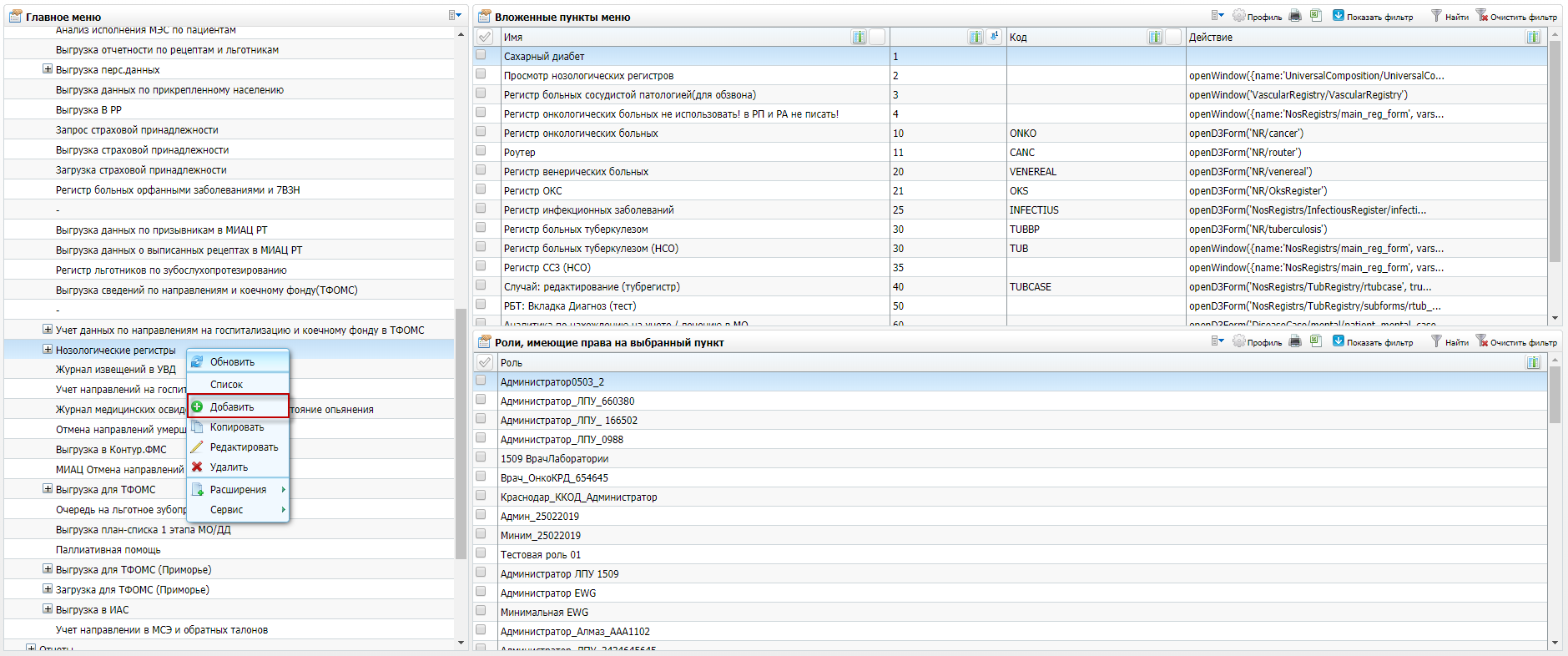 Рисунок 7 – Каталог «Учет/ Нозологические регистры»Откроется окно «Пункт главного меню: редактирование», в котором заполните поля в соответствии с рисунком ниже (Рисунок 8).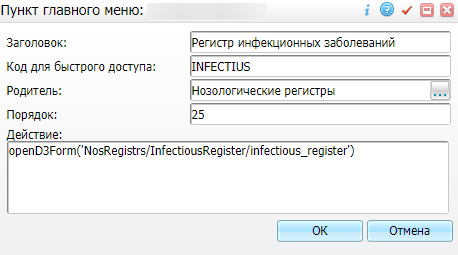 Рисунок 8 – Окно «Пункт главного меню: редактирование»В блоке «Роли, имеющие права на выбранный пункт» добавьте роль «Пользователь_РИЗ».Проверить наполнение справочниковВыполните проверку значений в справочниках. Перейдите в пункт главного меню «Система/ Словари-админ» (Рисунок 9).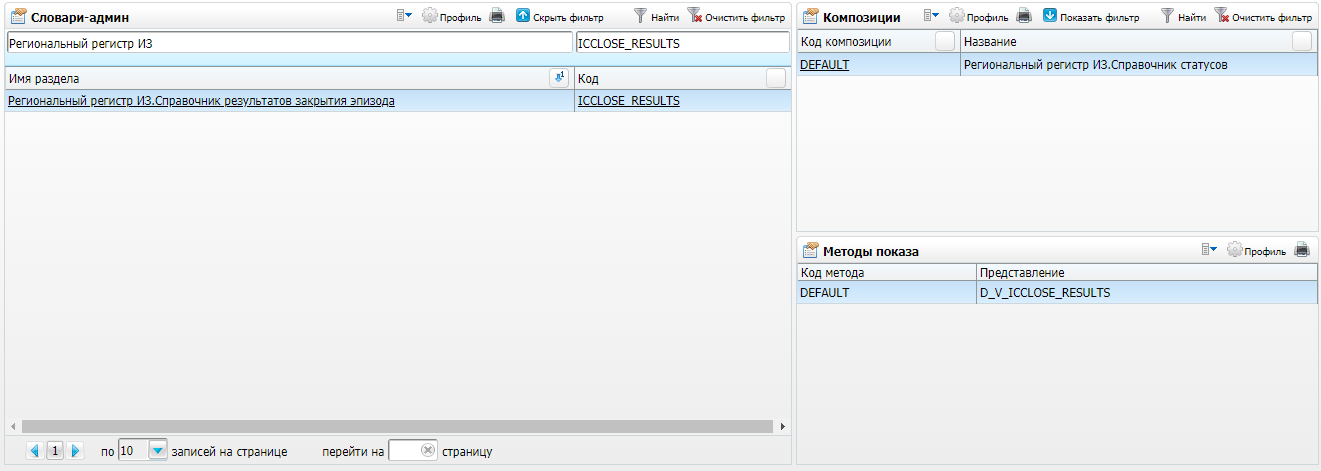 Рисунок 9 – Окно «Словари-админ»Найдите справочник «Региональный регистр ИЗ. Справочник результатов закрытия эпизода». Для этого в области «Словари-админ» воспользуйтесь кнопкой «Показать фильтр». Для перехода в данный справочник нажмите на ссылку с именем раздела «Региональный регистр ИЗ. Справочник результатов закрытия эпизода» или на ссылку с кодом «ICCLOSE_RESULTS».Откроется справочник «Региональный регистр ИЗ.Справочник статусов», в котором проверьте значения (Рисунок 10).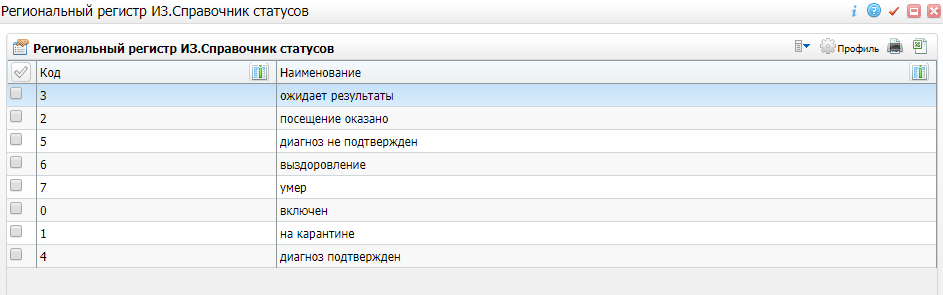 Рисунок 10 – Окно «Региональный регистр ИЗ.Справочник статусов»Найдите справочник «Региональный регистр ИЗ.Справочник результатов исходов заболевания». Для перехода в данный справочник нажмите на ссылку с именем раздела «Региональный регистр ИЗ.Справочник результатов исходов заболевания» или на ссылку с кодом «IC_OUTCOMES_TYPES».Откроется справочник «Региональный регистр ИЗ.Справочник результатов исходов заболевания», в котором проверьте значения (Рисунок 11).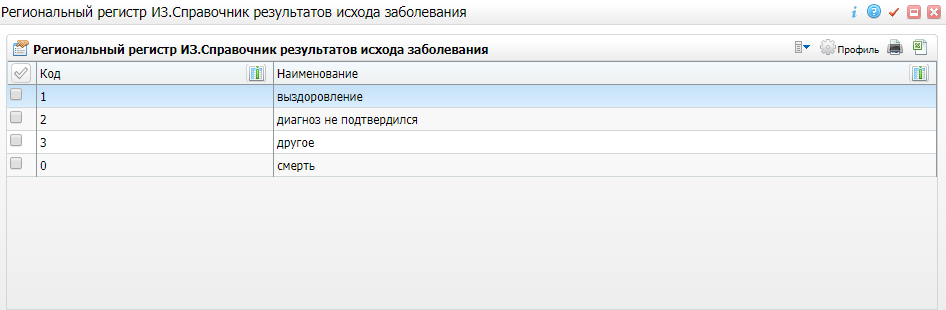 Рисунок 11 – Окно «Региональный регистр ИЗ.Справочник результатов исходов заболевания»Примечание – Значения справочника «ICCLOSE_RESULTS» связаны со значениями справочника «IC_OUTCOMES_TYPES», поэтому кодировку и наименование менять нельзя.Найдите справочник «Региональный регистр ИЗ.Справочник средств передвижения». Для перехода в данный справочник нажмите на ссылку с именем раздела «Региональный регистр ИЗ.Справочник средств передвижения» или на ссылку с кодом «VEHICLES».Откроется справочник «Региональный регистр ИЗ.Справочник средств передвижения», в котором проверьте слудеющие значения:«1 – авиа»;«2 – ж/д»;«3 – авто»;«4 – морской транспорт»;«5 – речной транспорт»;«6 – прочее».Найдите справочник «Региональный регистр ИЗ. Справочник типов диагностических материалов». Для перехода в данный справочник нажмите на ссылку с именем раздела «Региональный регистр ИЗ. Справочник типов диагностических материалов» или на ссылку с кодом «DIAG_MATERIAL_TYPES».Откроется справочник «Региональный регистр ИЗ. Справочник типов диагностических материалов», в котором проверьте значения (Рисунок 12).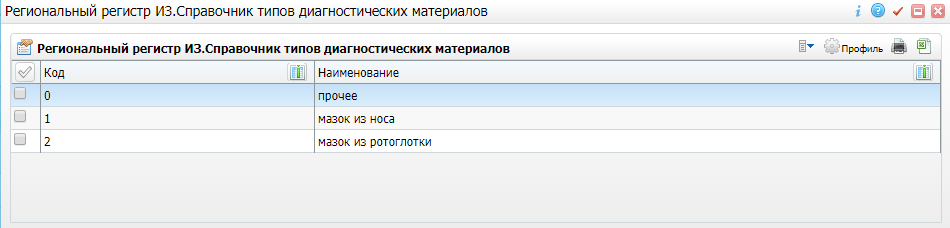 Рисунок 12 – Окно «Региональный регистр ИЗ. Справочник типов диагностических материалов»Найдите справочник «Региональный регистр ИЗ.Справочник типов заражения инфекционным заболеванием». Для перехода в данный справочник нажмите на ссылку с именем раздела «Региональный регистр ИЗ.Справочник типов заражения инфекционным заболеванием» или на ссылку с кодом «INFECTION_TYPES».Откроется справочник «Региональный регистр ИЗ.Справочник типов заражения инфекционным заболеванием», в котором проверьте следующие значения:«1 – Завозной»;«2 – Контактный».Найдите справочник «Региональный регистр ИЗ.Справочник типов инфекционных заболеваний». Для перехода в данный справочник нажмите на ссылку с именем раздела «Региональный регистр ИЗ.Справочник типов инфекционных заболеваний» или на ссылку с кодом «INFECTIUS_TYPES».Откроется справочник «Региональный регистр ИЗ.Справочник типов инфекционных заболеваний», в котором проверьте значения:«1 – На наличие новой коронавирусной инфекции (COVID-19)»;«2 – На наличие иных инфекционных заболеваний».Найдите справочник «Региональный регистр ИЗ.Справочник типов тяжести течения заболевания». Для перехода в данный справочник нажмите на ссылку с именем раздела «Региональный регистр ИЗ.Справочник типов тяжести течения заболевания» или на ссылку с кодом «DISSEVERITY_TYPES».Откроется справочник «Региональный регистр ИЗ.Справочник типов тяжести течения заболевания», в котором проверьте значения (Рисунок 13).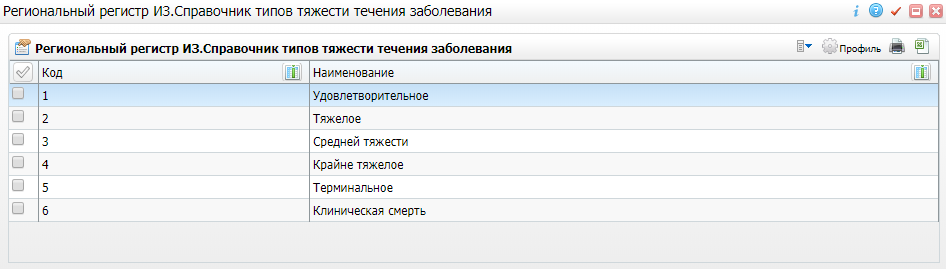 Рисунок 13 – Окно «Региональный регистр ИЗ.Справочник типов тяжести течения заболевания»Найдите справочник «Региональный регистр ИЗ.Справочник типов этиологии пневмонии». Для перехода в данный справочник нажмите на ссылку с именем раздела «Региональный регистр ИЗ.Справочник типов этиологии пневмонии» или на ссылку с кодом «PATHOGEN_TYPES». Откроется справочник «Региональный регистр ИЗ.Справочник типов этиологии пневмонии», значения которого представлены в таблице ниже (Таблица 1).Таблица 1 – Значения справочника «Региональный регистр ИЗ.Справочник типов этиологии пневмонии»При возникновении ошибки, Система выведет сообщение (Рисунок 14).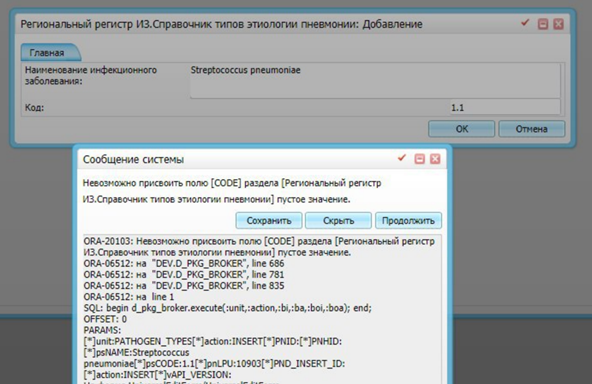 Рисунок 14 – Сообщение системыИсправьте метод в соответствии с рисунком ниже (Рисунок 15).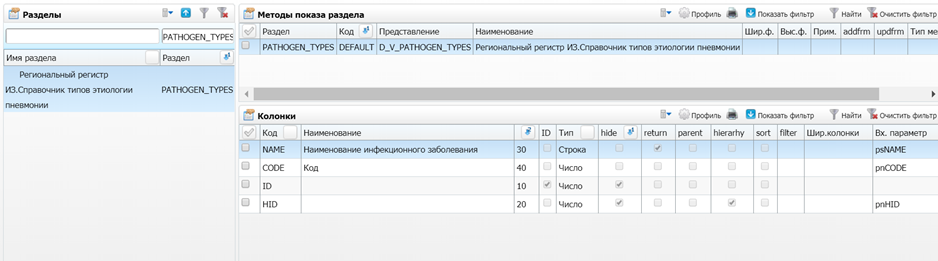 Рисунок 15 – Исправление медотаНастройка системных опцийНастройка системных опций представлена в таблице ниже (Таблица 2).Таблица 2 – Настройка системных опцийНастройка вкладки шаблона приемаДля возможности наследования данных в карту регистра (вкладка «Анамнез», код вкладки «SARS2COV_ANAMNES») из полей шаблона приема необходимо настроить вкладку с полями из таблицы ниже (Таблица 3).Таблица 3 – Настройка вкладки шаблона приемаНастройка таблицы импортаДля массовой загрузки пациентов и создания карт регистра необходимо проверить наличие таблицы с кодом «IMP_REGISTR_INFECTIUS» и ее настройки.Перейдите в пункт главного меню «Система/ Импорт/ Таблицы импорта» (Рисунок 16)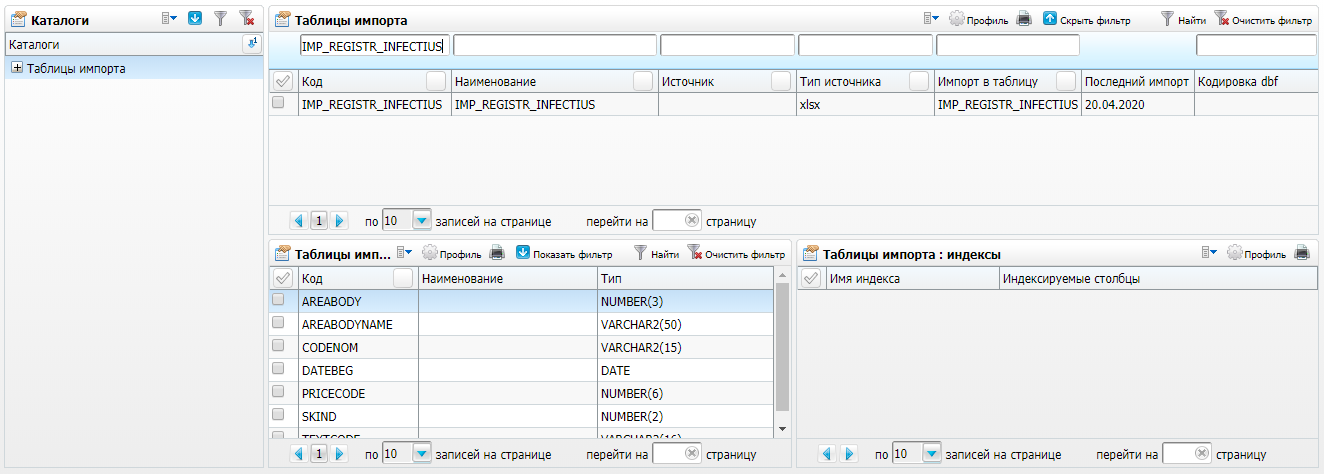 Рисунок 16 – Окно «Таблицы импорта»Настройте колонки таблицы в соответствии с таблицей ниже (Таблица 4).Таблица 4 – Настройка колонок таблицыПример файла импорта в формате .xlsx представлен на рисунке ниже (Рисунок 17).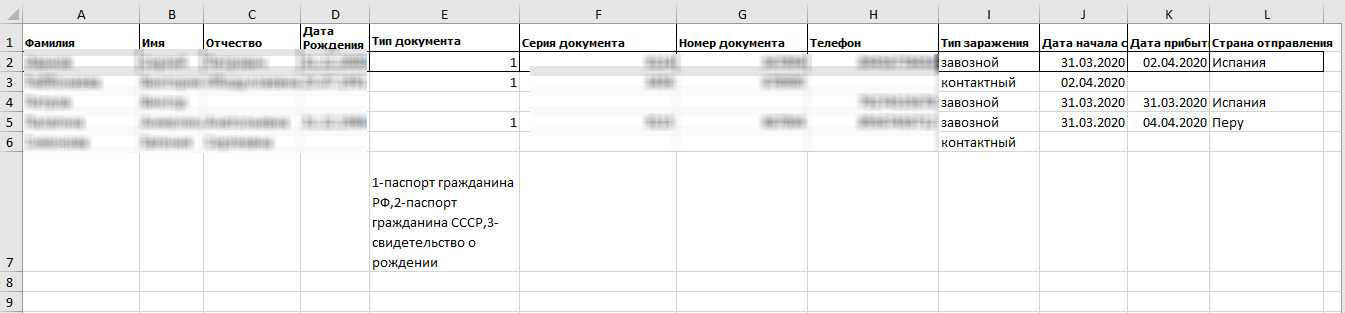 Рисунок 17 – Пример таблицы импортаНастройка персоналаДля автоматического включения/исключения пациента из регистра инфекционных заболеваний выполните следующие настройки:добавьте пользователю базовые роли, позволяющие устанавливать диагнозы в стационарных историях болезней;добавьте пользователя в МИС в кабинет, в котором оказываются соответствующие виды помощи;добавьте пользователю необходимые услуги;настройте шаблоны оказания услуг.Подробная инструкция по выполнению этих действий представлена в руководстве администратора по настройке базового функционала МИС.Настройка справочников федеральной НСИ для Регистра ИЗДля корректной передачи данных из МИС в Федеральный регистр лиц, больных новой коронавирусной инфекцией COVID-19, необходима настройка следующих справочников НСИ:«Реестр медицинских организаций Российской федерации» OID 1.2.643.5.1.13.13.11.1461;«Документы, удостоверяющие личность» OID 1.2.643.5.1.13.13.99.2.48»;«Реестр страховых медицинских организаций (ФОМС)» OID 1.2.643.5.1.13.13.99.2.183;«Общероссийский классификатор стран мира» OID 1.2.643.5.1.13.2.1.1.63.Настройка справочника на примере федерального справочника «Реестр медицинских организаций Российской федерации» OID 1.2.643.5.1.13.13.11.1461.Для поиска справочника НСИ в МИС перейдите в пункт главного меню «Система/ Импорт/ Федеральная НСИ/ Справочники НСИ». Нажмите на кнопку «Показать фильтр» и вставить в поле поиска OID справочника (Рисунок 18).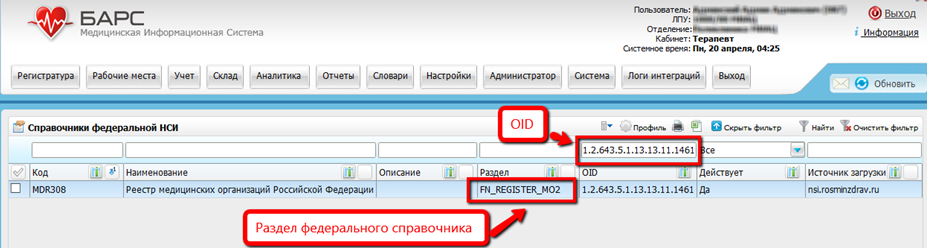 Рисунок 18 – Окно «Справочники федеральной НСИ»Найденная запись в поле «Раздел» будет содержать код раздела, предназначенного для хранения значений федерального справочника.Скопируйте код и перейдите в пункт главного меню «Система/ Импорт/ Федеральная НСИ/ Связь со справочниками МИС». Выполните поиск по коду раздела федерального справочника, вставив его в поле «Код раздела» в области «Федеральный справочник» в левой части окна.В результате поиска будут отображены значения федерального справочника (Рисунок 19).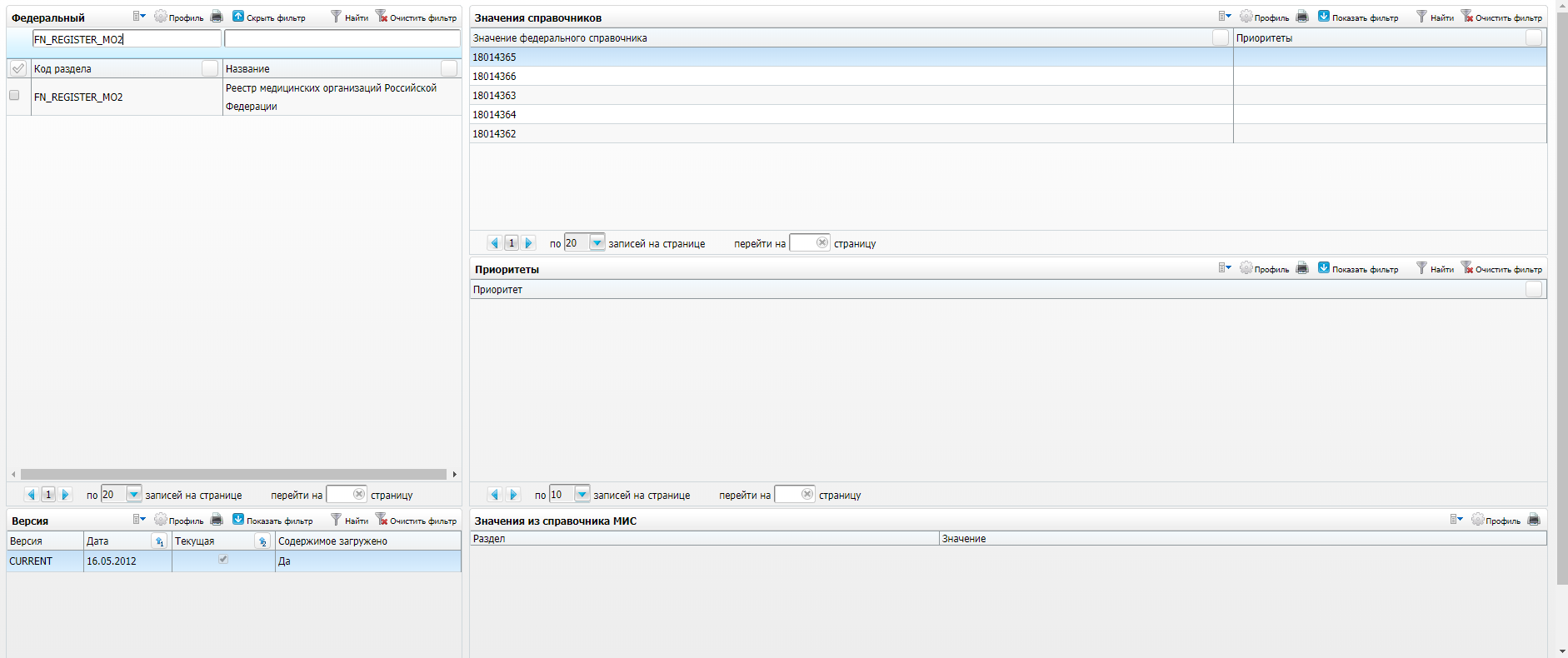 Рисунок 19 – Значения федерального справочникаУкажите значения раздела МИС «LPUDICT», соответствующие значениям раздела федерального справочника «FN_REGISTER_MO2».Для этого выберите значение федерального справочника в области «Значения справочников» в правой верхней части окна, затем в области «Значения из справочника МИС» вызовите контекстное меню и выберите пункт «Добавить еще одно значение справочника» или «Добавить справочник МИС с новым приоритетом».В открывшемся окне в поле «Раздел» укажите наименование раздела МИС, соответствующего федеральному справочнику – для «FN_REGISTER_MO2» это раздел «LPUDICT». В области «Значения справочников» найдите соответствующее значение раздела МИС, при необходимости воспользовавшись поиском по полю «Значение справочника». Выберите значение с помощью кнопки «Ок» (Рисунок 20).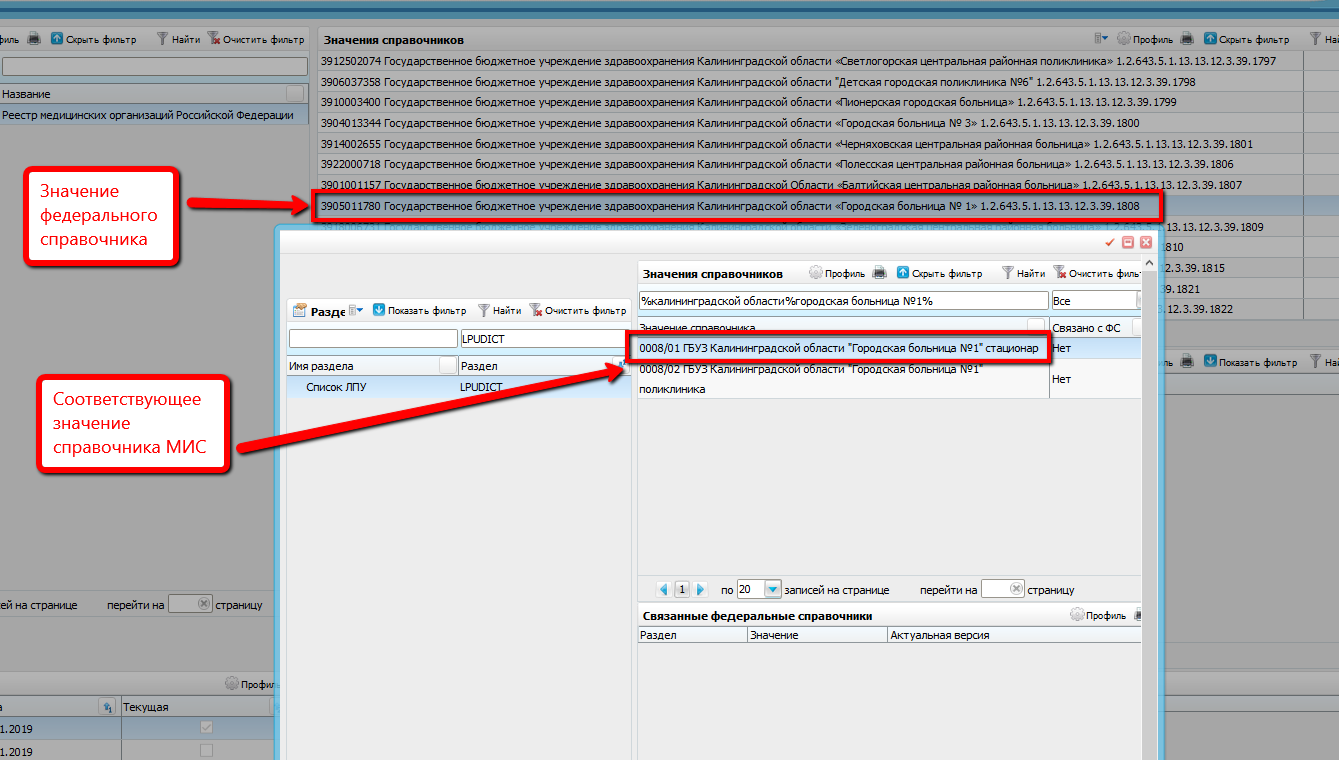 Рисунок 20 – Добавление значенияЧтобы определить соответствующее значение, можно сверить реквизиты медицинской организации в МИС и на портале НСИ Росминздрава https://nsi.rosminzdrav.ru/. Для этого на портале НСИ:перейдите в пункт меню «Реестр справочников»;укажите OID справочника;перейдите в справочник, нажав на ссылку с его наименованием;найдите реквизиты нужной МО.В первую очередь нужно сопоставить значения для всех МО региона. Также нужно сопоставить значения для медицинских организаций других регионов в случае, если они используются в Регистре ИЗ (например, если диагностический материал направляется на лабораторное исследование в медицинские организации других регионов).Ниже приведен список разделов, которые необходимо сопоставить:«Реестр медицинских организаций Российской федерации» OID 1.2.643.5.1.13.13.11.1461. Раздел федерального справочника: «FN_REGISTER_MO2». Раздел МИС: «LPUDICT». Необходимо для передачи данных о МО, в которой открыт эпизод заболевания, МО наблюдения, МО госпитализации, МО проведения лабораторных исследований;«Документы, удостоверяющие личность» OID 1.2.643.5.1.13.13.99.2.48. Раздел федерального справочника: «FN_AGENT_DOC_TYPES». Раздел МИС: «PERSDOCTYPES»;«Реестр страховых медицинских организаций (ФОМС)» OID 1.2.643.5.1.13.13.99.2.183. Раздел федерального справочника: «FN_INSURANCE_COMPANIES». Раздел МИС: «INSURANCE_COMPANIES». Необходимо для передачи данных о полисе ОМС;«Общероссийский классификатор стран мира» OID 1.2.643.5.1.13.2.1.1.63. Раздел федерального справочника: «FN_COUNTRIES_DICT». Раздел МИС: «COUNTRIES». Необходимо для передачи данных о гражданстве пациента и контактных лиц.СОГЛАСОВАНОУТВЕРЖДАЮУТВЕРЖДАЮЗаместитель директора государственного бюджетного учреждения здравоохранения «Самарский областной медицинский информационно-аналитический центр» (МИАЦ) Заместитель директора государственного бюджетного учреждения здравоохранения «Самарский областной медицинский информационно-аналитический центр» (МИАЦ) Заместитель директора государственного бюджетного учреждения здравоохранения «Самарский областной медицинский информационно-аналитический центр» (МИАЦ) Руководитель проектов общества с ограниченной ответственностью «Новософтим» (ООО «Новософтим»)_________________ А.А. Лемаев «_____»_______________ 2021 г.М.П._________________ А.А. Лемаев «_____»_______________ 2021 г.М.П._________________ А.А. Лемаев «_____»_______________ 2021 г.М.П._________________ Ю.С. Сильченко «_____»_______________ 2021 г.М.П.Термин, сокращениеОпределение.xlsxРасширение файла программы для работы с электронными таблицами, созданная корпорацией MicrosoftCOVID-19Заболевания, которые относятся к категории короновирусной инфекцииАРМАвтоматизированное рабочее местоБДБаза данныхЛПУЛечебно-профилактическое учреждениеСистема, ЕМИАСЕдиная медицинская информационно-аналитическая система Самарской областиМОМедицинская организацияНСИНормативно-справочная информацияОМСОбязательное медицинское страхованиеРегистр ИЗРегистр инфекционных заболеванийРФРоссийская ФедерацияФОМСФонд обязательного медицинского страхованияКод(CODE)Наименование(NAME)Иерархия(CODE)1.1Streptococcus pneumoniae11.2Haemophilus influenzae11.3Mycoplasma pneumoniae11.4Chlamydophila pneumoniae11.5Staphylococcus aureus11.6Legionella pneumophila11.7Klebsiella pneumoniae11.8Pseudomonas aeruginosa11.9Вирус гриппа11.10Другие вирусы12.1Escherichia coli22.2Enterobacter spp22.3Proteus spp22.4Serratia marcescens22.5Др. энтеробактерии23.1SARS-CoV-231Возбудители внебольничной пневмониинет2Возбудители внутрибольничной пневмониинет3Возбудители новой коронавирусной инфекциинетНазваниеОписаниеВозможные значенияЗначение по умолчаниюПереопределениеЛогика работыGenerateRegCardContactAgentСоздавать карту Регистра ИЗ для контактного лица 0 - нет1 - да0Версия-ЛПУРегулирует обязательность формирования карты в Регистре ИЗ для контактных лицRegPurposeInfectiusCasesКоды целей прикрепления для создания карты в Регистре ИЗ Ввод кодов целей прикрепления через точку с запятой (;)1;2Версия-ЛПУРегулирует заполнение поля «МО прикрепления» при автоматической генерации карт в регистре AutoIncludeInRegistrАвтоматическое добавление пациента в Регистр ИЗ разрешено (1 - да, 0 - нет)0 - нет1 - да0Версия-ЛПУРегулирует включение пациентов в регистр при оказании посещения в поликлинике, поступлении\выписки из стационара с диагнозом COVID(все диагнозы перечислены в настройке ноз регистра с кодом «INFECTIUS»)ViewRegisterRecordsВидимость записей в регистре0 - Зарегистрированы в своей МО (МО включения или Мо наблюдения = МО из сессии)1 - Зарегистрированы в своей МО + зарегистрированы в чужой МО, с прикреплением в своей МО или МО наблюдения = своя МО2 - Все2Версия-ЛПУРегулирует видимость пациентов в регистреНаименование поляКод поляТип данныхСпособ редактированияРазделМетод показа разделаКомпозицияНаследование значенияТип поляВидимоеАктивноеСимптомыSYMPTOMVARCHAR2(250)Ручной ввод в TextAreaнетнетнетдополнительноедадаТип зараженияINFECTION_TYPEVARCHAR2(250)Выбор из спискаINFECTION_TYPESDEFAULTнетдополнительноедадаСтрана отправленияCOUNTRY_DEPARTVARCHAR2(250)Выбор из словаряCOUNTRIESCOUNTRIESнетдополнительноедадаСредство передвижения при въезде в РФVEHICLE_IDNUMBER(17,0)Выбор из списка (в БД хранит keyvalue)VEHICLESDEFAULTнетдополнительноедадаМесто въезда в РФPLACE_ARRIVEVARCHAR2(400)Ручной вводнетдополнительноедадаДата возникновения симптомовDATE_SYMPTOMDATEРучной вводнетдополнительноедадаДата самоизоляцииDATE_ISOLATIONDATEРучной вводнетдополнительноедадаДата прибытияDATE_ARRIVEDATEРучной вводнетдополнительноедадаКонтакт с другими людьмиIS_CONTACTNUMBER(1)Вкл/выкл галочкинетдополнительноедадаКодНаименованиеТипBIRTHDATEДата РожденияНе заполнятьCONTACTТелефонНе заполнятьCOUNTRY_DEPARTСтрана отправленияНе заполнятьDATE_ARRIVEДата прибытияНе заполнятьDATE_SYMPTOMДата начала симптомовНе заполнятьFIRSTNAMEИмяНе заполнятьINFECTION_TYPEТип зараженияНе заполнятьLASTNAMEОтчествоНе заполнятьPD_NUMBНомер документаНе заполнятьPD_SERСерия документаНе заполнятьPD_TYPEТип документаНе заполнятьSURNAMEФамилияНе заполнять